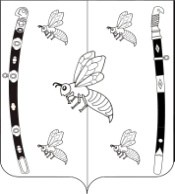     СОВЕТ  БЖЕДУХОВСКОГО  СЕЛЬСКОГО ПОСЕЛЕНИЯБЕЛОРЕЧЕНСКОГО РАЙОНА84 СЕССИЯ   4 СОЗЫВАРЕШЕНИЕ 06.09.2023 года                                                                                   № 183станица  БжедуховскаяКраснодарский край О внесении изменений в решение Совета Бжедуховского сельского поселения Белореченского района от 23 октября 2011 года № 118 «О земельном налоге»В соответствии с Налоговым кодексом Российской Федерации, Федеральным законом от 06 октября 2003 года № 131 - ФЗ «Об общих принципах организации органов местного самоуправления в Российской Федерации», руководствуясь Уставом Бжедуховского сельского поселения Белореченского района, Совет Бжедуховского  сельского поселения Белореченского района решил:Внести в решение Совета Бжедуховского сельского поселения Белореченского района от 23 октября 2011 года № 118 «О земельном налоге» (в редакции Решений от 13.11.2014 № 16, от 10.10.2017 № 142, от 14.11.2019 № 16, от 24.03.2022 № 131) (далее - Решение) следующие изменения:1.1. Пункт 3.1 Решения дополнить абзацем следующего содержания:     «- отнесенных к землям аэродромов и посадочных площадок, используемых для обеспечения полетов легких и сверхлегких воздушных судов.».1.2.  Пункт 4 Решения дополнить абзацами следующего содержания:«Налог подлежит уплате налогоплательщиками - физическими лицами в соответствии со статьей 397 Налогового кодекса Российской Федерации.Срок уплаты земельного налога и авансовых платежей налогоплательщиками-организациями установлен статьей 397 Налогового кодекса Российской Федерации.».Опубликовать настоящее решение в средствах массовой информации.Настоящее решение вступает в силу не ранее чем по истечении одного месяца со дня его официального опубликования и распространяет свое действие, начиная с 1 января 2023года.Глава Бжедуховского сельского поселенияБелореченского района                                     В.А.Схапцежук Председатель СоветаБжедуховского поселения Белореченского района                                   В.Р. Спичаков